2. Ответ на 6 задание - Подбор современных (не старше 3-5 лет) данных (событий,
фактов) из периодической печати, новостных лент информационных агентств, аналитики,
отчетов о результатах социологических исследований социологических организаций,
таких как: ФОМ (фонд по изучению общественного мнения), ВЦИОМ (Всероссийский
центр по изучению общественного мнения), Левада-центр, Индем (Информатика для
демократии), Независимый институт социальной политики и т.д. по заданной теме с
указанием проблемы, предмета исследования, генеральной и выборочной совокупности
исследования, методов выборки, принципов подхода к анализу получаемой информации.Сделать обзор материала по вопросу номер 6 не более 15 листов текста шрифт 14 интервал 1,5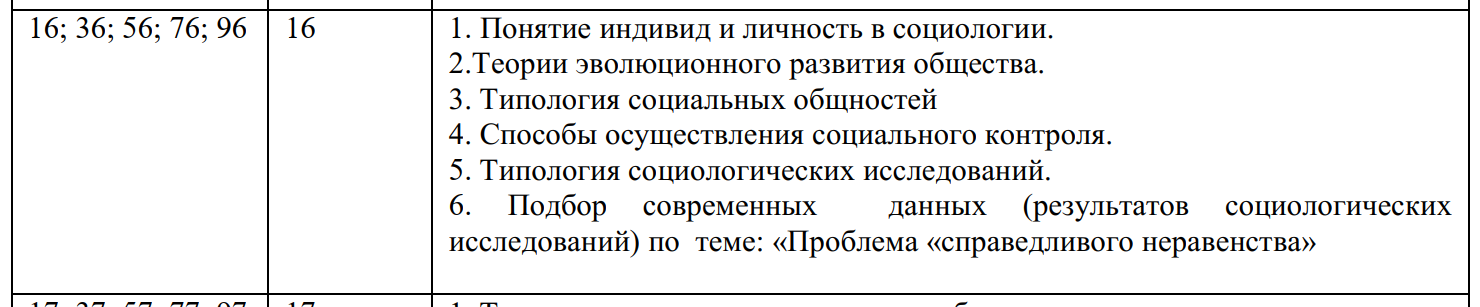 